

Regulamin 
Konkursu Kolęd i Pastorałek on-line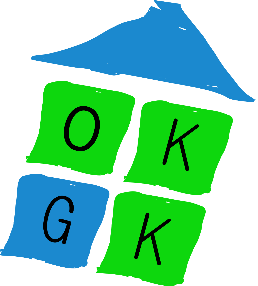 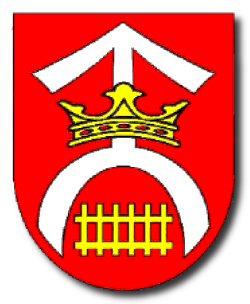 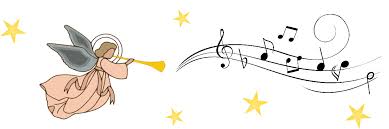 I. Miejsce i czas przeprowadzenia Konkursu Kolęd i Pastorałek on-lineOrganizatorzy: Wójt Gminy w Kikole i  Dyrektor Ośrodka Kultury Gminy Kikół Termin: 16 grudnia 2020 r. (środa)Czas rozpoczęcia: godz. 10:00II. CeleKultywowanie tradycji związanych ze Świętami Bożego Narodzenia oraz ich upowszechnianie poprzez podtrzymywanie obyczaju śpiewania kolęd i pastorałek.Wyłonienie najlepszych uczestników pod względem artystycznym.III. UczestnicyW konkursie mogą wziąć udział dzieci i młodzież w wieku szkolnym z terenu Gminy Kikół.Konkurs przeprowadzony zostanie w następujących kategoriach:Dzieci od 3 do 6 lat,Dzieci od 7 do 10 lat, Młodzież od 11 do 15 lat,  IV. Warunki uczestnictwa w konkursieKażdy z uczestników jest zobowiązany do zgłoszenia swojego udziału u organizatora telefonicznie do dnia 14 grudnia 2020 r. do godziny 15:00 w celu ustalenia godziny wykonywanego utworu. Każdy uczestnik konkursu przygotowuje jedną kolędę lub pastorałkę, w  zależności od własnego uznania.Uczestnicy wybierają sobie podkład z linku https://commons.wikimedia.org/wiki/Category:Kol%C4%99dy_polskie_-_wersje_instrumentalne,_oggUczestnicy dzwonią na nr 500 837 986 w terminie ustalonym z organizatorem przy dokonywaniu zgłoszenia. Podczas śpiewu kolędy, uczestnik włącza podkład z wcześniej podanego linku. Uczestnikom konkursu mogą również towarzyszyć instrumenty własne.Wykonanie utworu prezentowane będzie na żywo na stronie www.kikol.pl , www.okgkikol.pl oraz na profilu YouTube Biblioteka OKG Kikół. V. OcenaW celu oceny prezentowanych występów powołana zostanie przez Organizatorów Komisja Konkursowa, która dokona oceny wg ustalonych przez siebie kryteriów w oparciu o niniejszy regulamin. Werdykt Komisji jest niepodważalny i niezaskarżalny.Komisja będzie brała pod uwagę następujące kryteria:-            czystość śpiewu i wyrazistość wykonywanego tekstu,-            dobór repertuaru do wieku wykonawcy/wykonawców,-            stopień trudności wykonywanego utworu,-            ogólny poziom artystyczny.VI. Uwagi końcoweRozstrzygnięcie konkursu nastąpi po przesłuchaniu wszystkich uczestników konkursu.Wyniki zostaną opublikowane na stronach www.kikol.pl , www.okgkikol.pl. Osoby nagrodzone zostaną powiadomione telefonicznie o terminie i miejscu odebrania nagrody. Organizatorzy zastrzegają sobie prawo do zmian w regulaminie.Organizatorzy zastrzegają sobie prawo do dokumentowania twórczości uczestników konkursu w celu umieszczenia jej na stronie www.kikol.pl oraz www.okgkikol.pl Organizatorzy zastrzegają sobie prawo do podania do publicznej wiadomości wizerunku oraz danych osobowych osób, które zgłosiły udział w konkursie, a także do publikacji ich fotografii na stronie www.kikol.pl oraz www.kgkikol.pl w prasie lokalnej i na portalu społecznościowym Facebook OKGK. Wszelkie zgody potrzebne do realizacji konkursu zostaną pobrane telefonicznie.